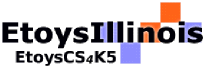 Grade 5Loco Dispatcher: Explorations of Time, Distance, and Rate of SpeedGrade 5Loco Dispatcher: Explorations of Time, Distance, and Rate of SpeedDescription:Students will:Model a mathematical formula.Make an interactive mathematics book.Choose the topic.Plan the pages.Create text, illustrations, and programming.Use digital images from the internet.Cite the sources for digital images.Project View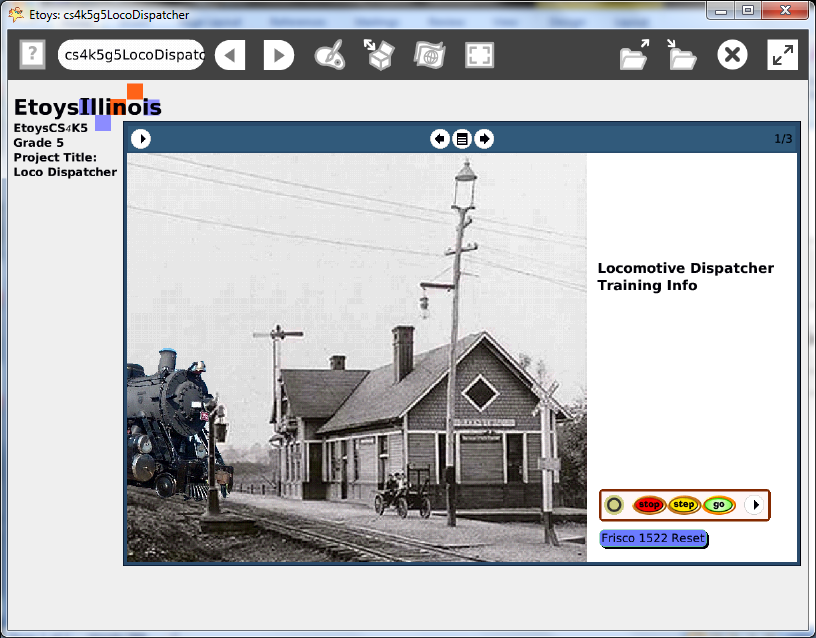 Subject:Mathematics, Language ArtsEtoys Quick GuidesClick the question mark in Etoys to open the set of interactive tutorials for basic tools and techniques. 	Vocabulary:Scale factor, x and y locations, <  >, conditional statements, variables, heading, fractions, decimals, tenths, hundredths, distance, time, rate of speed, formulas, increase by, decrease by, scale factor, digital images, x and y locationsLesson 1:Books: Top Border IconsBooks: Expanded ControlsBooks: Working with LayersSupplies: TextSupplies: Digital ImagesNavigator Bar: Keep Find ProjectThis book project is designed to give 5th grade students a purposeful project to communicate interesting mathematical information. Making these interactive models will help them visualize concepts and deepen their knowledge.Students gain experience by combining ideas from mathematics, language arts, and programming. All the books do not need to be the same topic. They should be as varied as the students’ interests.  When they are finished they provide a resource for other students.Use a real book as an example to help students understand the parts of the book, a real book and a virtual one.  Proficiency in working with layers takes time to develop.  Drag a book from Supplies.Fifth grade students should type the text for their book. This example project uses these Quick Guide tools and techniques:Page 1 digital images from the internet for the train and the station            Scale factor, x and y locations, <  >, increase by, conditional              Statement, headingPage 2 variables, speed, distance, constructed tiles using variables,             conditional statements, scripting controls, x and y locationsPage 3 variables, speed, distance, time, constructed tiles, x and y            locations, a flap with information about using the formula toolsKeep the project. Name it: NameCounts e.g. KateMathBook Give students time to read the mathematics books by other students in the class.Standards:Common Core StandardsMathematics: 5.OA; 5.NBT.3.7; 5.NF.2.3.4.5.6.7; 5.MD.1.2; 5.G.1.2Language Arts:  5.W.2.a.b., 2. 6.; 4.L.1.2Bloom’s Taxonomy/Cognitive Domain:Knowledge: knowsComprehension: gives examples, rewords,Application: demonstrates, produces, uses, changesAnalysis: analyzes, compares, experiments, plansSynthesis: categorizes, explains, creates, modifies, plansEvaluation: compares, reviews, investigatesNETS:1. a, b2. b4. a, b5. a, b, c, dResources:Etoys Help Quick Guides: always available in Etoys. Open Etoys and click the question mark to open a set of interactive tutorials of basic tools and techniques.www.etoysillinois.org  projects, lesson plans, software downloadwww.mste.Illinois.org more math, science, and technology resourceswww.corestandards.org Common Core Standards 	www.squeakland.org software and Etoys projects www.nctm.org Standards and Focal Points for each grade levelkh  February 2011